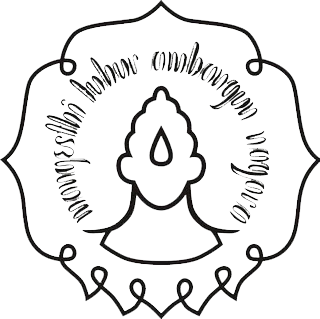 LAPORAN AKHIR PKM-P / PKM-M / PKM-K / PKM-T atau PKM-KCJUDUL KEGIATANoleh:Nama Ketua		NIM / AngkatanNama Anggota 1		20xxxxxxxx / 20xxNama Anggota 2		20xxxxxxxx / 20xxNama Anggota 3		20xxxxxxxx / 20xxNama Anggota 4		20xxxxxxxx / 20xxUNIVERSITAS SEBELAS MARETSURAKARTA2015HALAMAN PENGESAHANPROGRAM KREATIVITAS MAHASISWAJudul Kegiatan	: 	XXXXXXXBidang Kegiatan	:	(√) PKM-P	    (   ) PKM-K		(   ) PKMKC				(  ) PKM-T	    (   ) PKM-MKetua Pelaksana KegiatanNama Lengkap	:	XXXXXNIM	:	20XXXXXXXXJurusan	:	XXXXXUniversitas/Institut/Politeknik	:	Universitas Sebelas Maret Alamat Rumah dan No.Telp/HP	:	    			(0271)    / 08 f.  Alamat Email	:	xxxxx@xxxxxx.com4. Anggota Pelaksana Kegiatan/Penulis	:	X (sekian) orang5. Dosen PendampingNama Lengkap dan Gelar	:	XXXXXXXNIDN	:	XXXXXXXXXXAlamat Rumah dan No. Telp/HP	:	XXXXXXXXXXX			XXXXXX 				(0271) XXXXXX / 08XXXXXXXX6. Biaya Kegiatan Total	:		a. DIKTI	:	Rp. …………..,-	b. Sumber lain	:	-7. Jangka Waktu Pelaksanaan	:	X (sekian) bulanSurakarta, .........       2015ABSTRAKBerisi tidak lebih dari 250 kata dan merupakan intisari seluruh tulisan yang meliputi latar belakang, tujuan, metode dan hasil. Di bawah abstrak disertakan 3-5 kata kunci (key words).Kata Kunci: KATA PENGANTARDAFTAR ISILembar Pengesahan 		iAbstrak 		iiKata Pengantar 		iiiDaftar Isi 		ivDaftar Tabel dan Gambar		vLatar Belakang Masalah		Rumusan Masalah		Tujuan 		Luaran Yang Diharapkan 		Kegunaan 		Tinjauan Pustaka 		Metode Pelaksanaan 		Jadwal Kegiatan 		Racangan Biaya 		Daftar Pustaka 		Lampiran 		DAFTAR TABEL (jika ada)Tabel 1. xxxxxxx 		iTabel 2. xxxxxxx 		iiTabel 4. xxxxxxx 		iiiDAFTAR GAMBAR (jika ada)Gambar 1. xxxxxxx 		iGambar 2. xxxxxxx		iiGambar 3. xxxxxxx		iiiPENDAHULUANMerupakan gambaran umum dari observasi awal dan fenomena mengenai topik yang diangkat. Latar belakang, rumusan masalah, tujuan kegiatan (penelitian, pengabdian, atau yang lainnya) serta manfaat untuk waktu yang akan datang. Uraikan latar belakang dan permasalahan yang akan diteliti, tujuan khusus, dan urgensi (keutamaan) penelitian. Pada bab ini juga dijelaskan temuan apa yang ditargetkan serta kontribusinya terhadap ilmu pengetahuan sesuai dengan bidang ilmu pengusul. Luaran yang diharapkan dan manfaat dari kegiatan ini juga harus disajikan pada bab ini. Sub bab berikut tidak ada di panduan (kecuali luaran), hanya sebagai acuan sesuai informasi di atas, jadi boleh berbeda sesuai kebutuhan.Latar Belakang MasalahPerumusan MasalahTujuan ProgramLuaran yang DiharapkanKegunaan ProgramTINJAUAN PUSTAKA (khusus untuk PKM-P, PKM-T dan PKM-KC)GAMBARAN UMUM RENCANA USAHA (khusus untuk PKM-K)GAMBARAN UMUM MASYARAKAT SASARAN (khusus untuk PKM-M)Pada bab ini, kemukakan teori yang melandasi kegiatan yang diusulkan sesuai acuan primer serta hasil penelitian yang up to date dan relevan dengan mengutamakan hasil penelitian pada jurnal ilmiah. Uraikan dengan jelas kajian pustaka yang menimbulkan gagasan dan mendasari kegiatan PKM yang akan dilakukan. Tinjauan Pustaka menguraikan teori, temuan, dan bahan penelitian lain yang diperoleh dari pustaka acuan serta menjadi landas¬an usulan kegiatan PKM. Tinjauan Pustaka bukan kumpulan teori, namun merupakan rangkaian hasil yang sudah dikenali dan mempunyai sebuah atau beberapa alur pikir tentang terjadinya suatu peristiwa ilmiah dari suatu topik ilmiah yang akan dikaji atau diteliti.METODE PENDEKATANMetode pendekatan harus menjelaskan secara utuh tahapan penelitian yang akan dilaksanakan, luaran, indikator capaian yang terukur di setiap tahapan, teknik pengumpulan data dan analisis data, cara penafsiran, dan penyimpulan hasil penelitian.PELAKSANAAN PROGRAMMenjelaskan detail pelaksanaan program.4.1 Waktu dan Tempat Pelaksanaan4.2 Tahapan Pelaksanaan/Jadwal Faktual Pelaksanaan4.3 Instrumen Pelaksanaan4.4 Rekapitulasi Rancangan dan Realisasi BiayaHASIL DAN PEMBAHASANHasil menjelaskan tentang apa saja yang diperoleh dari observasi. Data dapat diringkas dalam bentuk tabel dan gambar. Pembahasan umumnya berisi uraian dan analisis berkaitan dengan temuan-temuan dari observasi yang telah dilakukan, terutama dalam konteks yang berhubungan dengan apa yang pernah dilakukan oleh orang lain. Interpretasi dan ketajaman analisis dari penulis terhadap hasil yang diperoleh dikemukakan di sini, termasuk pembahasan tentang pertanyaan-pertanyaan yang timbul dari hasil observasi serta dugaan ilmiah yang dapat bermanfaat untuk kelanjutan bagi penelitian/kegiatan mendatang. Pemecahan masalah yang berhasil dilakukan, perbedaan dan persamaan dari hasil pengamatan terhadap informasi yang ditemukan dalam berbagai pustaka (penelitian/ kegiatan terdahulu) perlu mendapatkan catatan di sini. KESIMPULAN DAN SARANMerupakan  bagian  akhir  tulisan  yang  membawa  pembaca keluar  dari  pembahasan.  Secara  umum  kesimpulan menunjukkan jawaban atas tujuan yang telah dikemukakan dalam pendahuluan.DAFTAR PUSTAKA (khusus untuk PKMP, PKMT dan PKMKC)Contoh: Liebermann, 1996, “ Pharmaceutical Dosage Forms : Disperse Systems “, Volume 2, 415-425, Marcel Dekker, New York.Martin, A, 1993, “ Physical Pharmacy “, 556-572, Lea & Febiger, Philladephia.Puryanto, 2009, “ Uji aktivasi gel ekstrak tanol daun binahong ( anredera cordifolia ( tenore ) steen ). Sebagai penyembuh luka bakar pada kulit punggung kelinci”, Surakarta.Suptijah, P, 2002, “ Rumput Laut dan Tantangannya”, Makalah Pengantar Falsafah Science, Program Pasca Sarjana Institut Pertanian Bogor.Tambunan, L. A, 2008, “ Bioetanol Antitumpah”. Trubus, Vol  XXXIX.pp.24-25.The Parafin Safety Association of Southern Africa ( PASASA ), 2003, “ Parafin Stove Test Reports “, Africa Selatan.LAMPIRANLaporan Akhir PKM ditetapkan maksimum 10 halaman (termasuk lampiran, gambar, foto, laporan keuangan, scan bukti pengeluaran uang), spasi 1, times new roman style dan font 12.Menyetujui,Wakil Dekan III Bidang KemahasiswaanParamasari Dirgahayu, dr., PhDNIP. 196604211997022001Ketua Pelaksana Kegiatan,XXXXXXXXXXXXXNIM. Wakil Rektor III Bidang KemahasiswaanProf. Dr. Ir. DARSONO M.Si NIP. 196606111991031002Dosen Pendamping,XXXXXXXXXXXXXXXXNIDN. xxxxxxxxxx